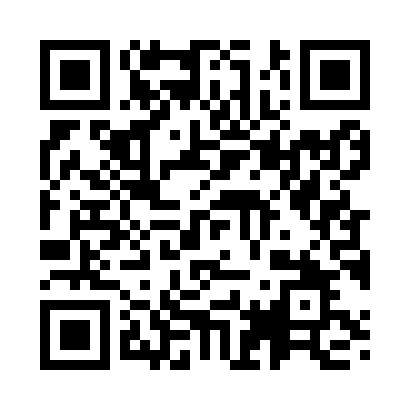 Prayer times for Pinggau, AustriaWed 1 May 2024 - Fri 31 May 2024High Latitude Method: Angle Based RulePrayer Calculation Method: Muslim World LeagueAsar Calculation Method: ShafiPrayer times provided by https://www.salahtimes.comDateDayFajrSunriseDhuhrAsrMaghribIsha1Wed3:325:3912:534:528:0810:062Thu3:295:3712:534:528:0910:093Fri3:275:3512:534:538:1110:114Sat3:245:3412:534:538:1210:135Sun3:215:3212:524:548:1310:156Mon3:195:3112:524:548:1510:187Tue3:165:2912:524:558:1610:208Wed3:145:2812:524:558:1710:229Thu3:115:2612:524:568:1910:2410Fri3:095:2512:524:568:2010:2711Sat3:065:2412:524:578:2110:2912Sun3:045:2212:524:578:2310:3113Mon3:015:2112:524:588:2410:3414Tue2:595:2012:524:588:2510:3615Wed2:565:1912:524:598:2610:3816Thu2:545:1712:524:598:2810:4117Fri2:515:1612:524:598:2910:4318Sat2:495:1512:525:008:3010:4519Sun2:465:1412:525:008:3110:4820Mon2:445:1312:525:018:3310:5021Tue2:415:1212:525:018:3410:5222Wed2:395:1112:535:028:3510:5523Thu2:375:1012:535:028:3610:5724Fri2:355:0912:535:038:3710:5925Sat2:355:0812:535:038:3811:0126Sun2:355:0712:535:038:3911:0327Mon2:345:0612:535:048:4011:0428Tue2:345:0512:535:048:4111:0429Wed2:345:0512:535:058:4211:0530Thu2:345:0412:535:058:4311:0531Fri2:345:0312:545:058:4411:06